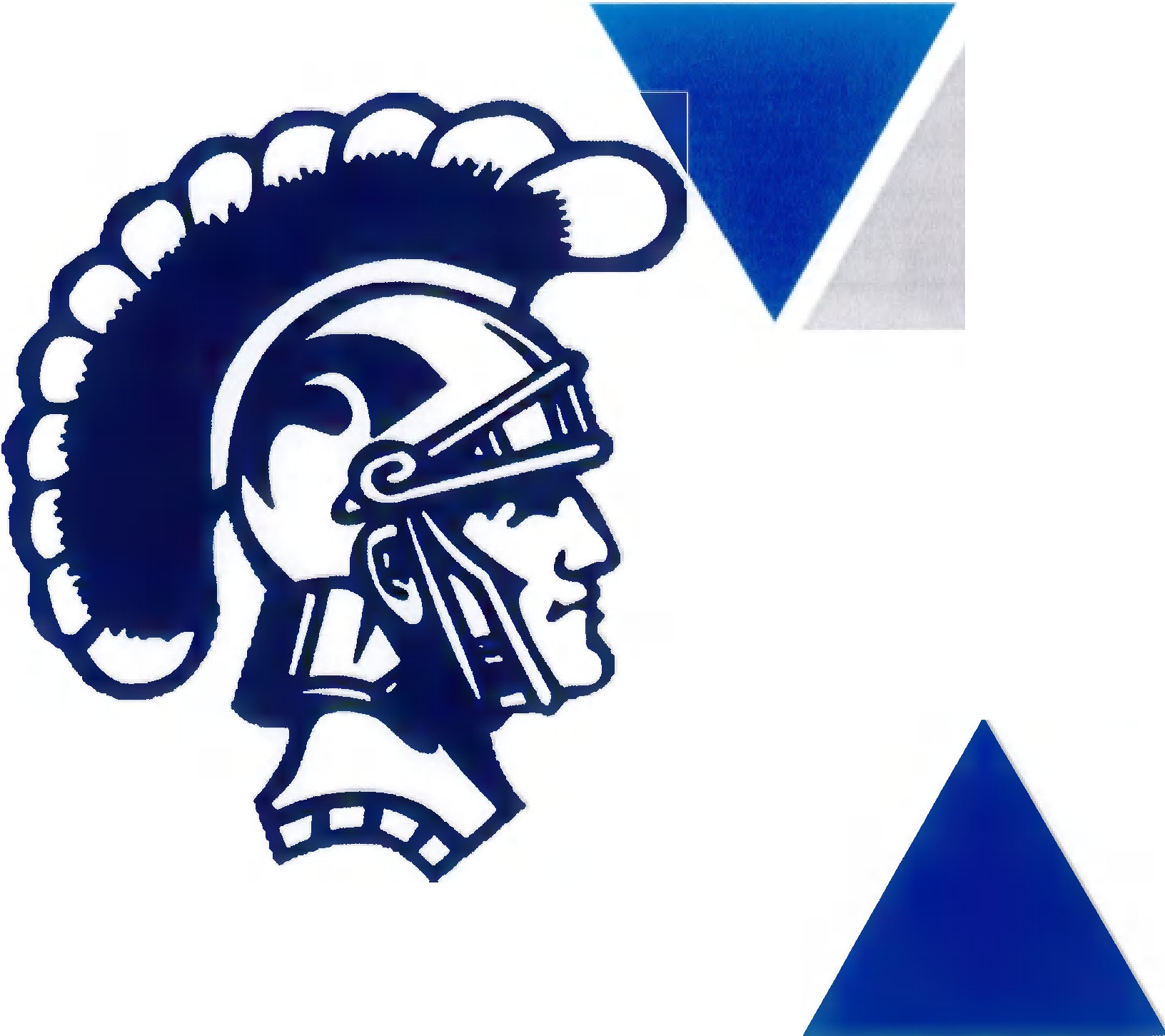 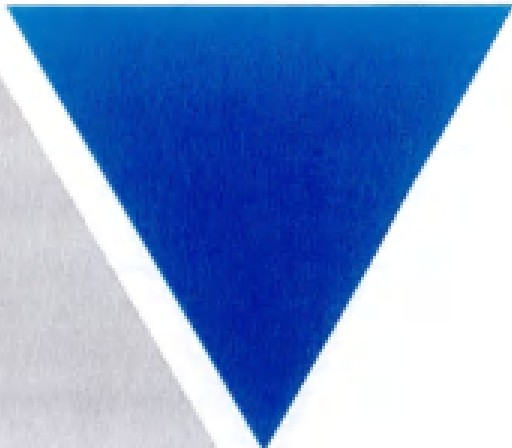 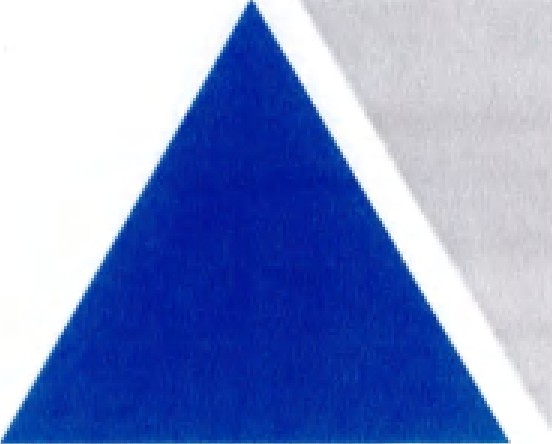 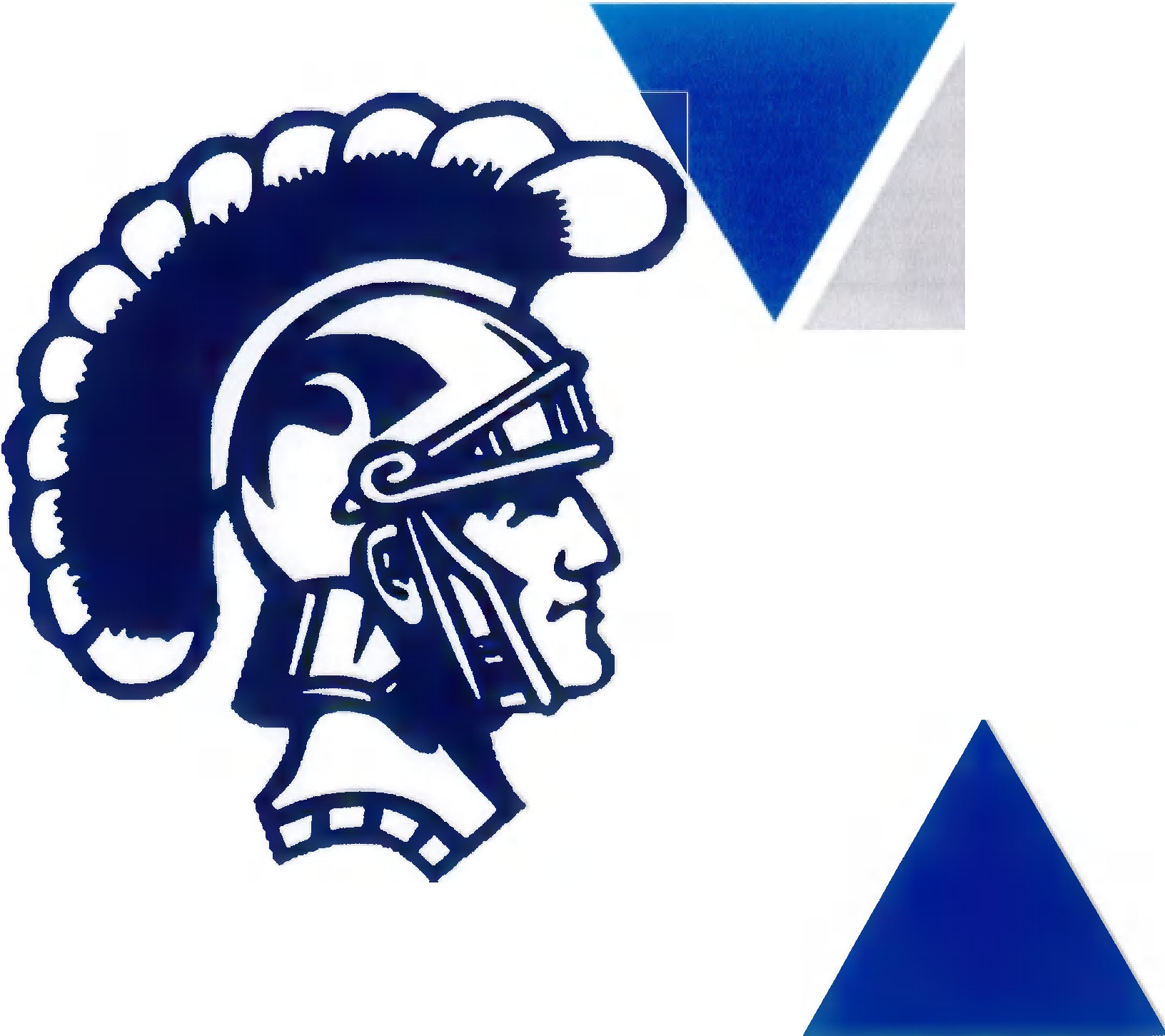 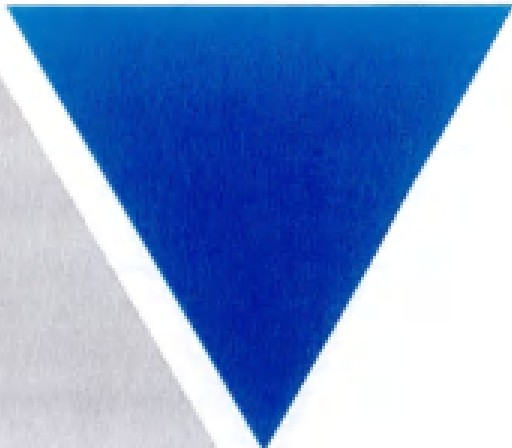 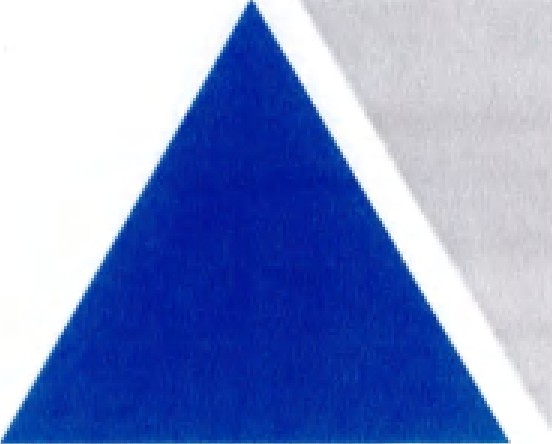 STUDENT& FAMILY SERVICES RESOURCE  GUIDE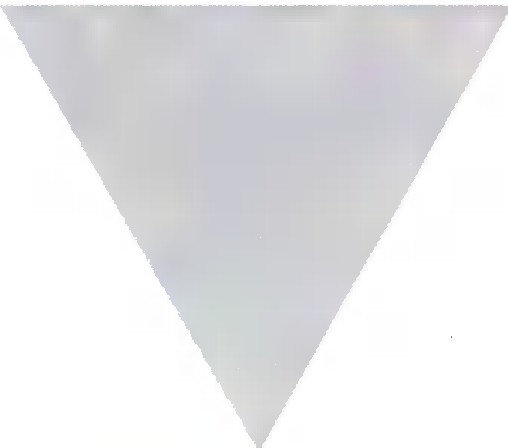 MISSION:"Prepare each student by name, for success at every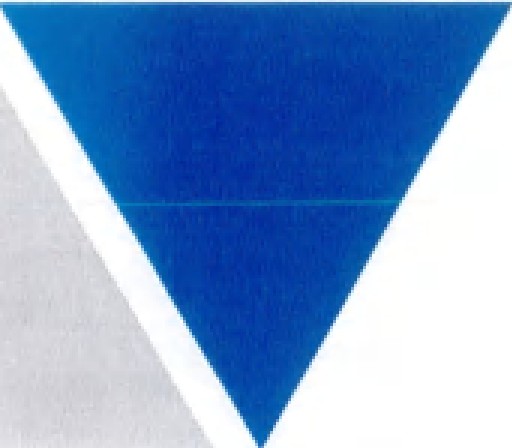 level. 11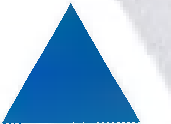 Emergency Services General Emergency (Ambulance, Fire, Police) 911Poison Control Center 800-222-1222Childline 24-Hour Child Abuse Hotline 800-932-0313Adolescent Psychiatric HospitalsFriends Hospital 800-889-0548Fairmount Hospital 215-487-4000Brook Glen Behavioral Hospital 215-641-5300The Horsham Clinic 215-643-7800Kids Peace 800-854-3123Devereux Children's Behavioral Health Services800-935-6489Foundations Behavioral Health 215-345-0444ClothingColonial Neighborhood Council 610-828-6595Mitzvah Circle Foundation 215-828-664 7Little Liberties (Children & Maternity)610-831-2170Goodwill Phoenixville 610-917-0095Liberty Thrift 484-940-3344Domestic Violence National Teen Dating Abuse Hotline866-331-94 74Or text "loveis" to 22522Victim Services Center of Montgomery County610-277-093224- Hour Crisis Helpline 888-521-0983The Network/ LA Red LGBTQ+ 800-832-1901Women's Center of Montgomery County- Pottstown610-970-7363Victim Services of Montgomery County 24/7 Hotline610-277-0932Drug and Alcohol ServicesMalvern Institute Outpatient Program610-625-8376Creative Health Services 610-327-1503Pottstown Recovery and Education Center267-507-3525Alcoholics Anonymous Pottstown610-323-3450Narcotics Anonymous Montgomery County 844-624-3575SubstanceFather FriendlyI CAN DADS Coaching www.icandads.com Better Dads www.betterdads.comCarson Valley Children's Aid610-279-2755Maternity Care Coalition 610-819-6200Food Cupboards Pottstown Cluster 610-970-5995Coventry Food Pantry 610-326-5659	Bethel Com. Church of Pottstown610-326-1700Grief SupportCHOP Support Group Sibling Bereavement Group215-590-3273The Center for Loss and Bereavement610-222-4110Compassionate Friends Phoenixville610-933-9375A Haven Grief Support Exton 484-716-1807Grief SupportCHOP Support Group Sibling Bereavement Group215-590-3273The Center for Loss and Bereavement610-222-4110Compassionate Friends Phoenixville610-933-9375A Haven Grief Support Exton 484-716-1807Health Services & InsuranceCarson Valley Children's Aid 610-326-1610Birth Certificate Assistance 844-288-3516Social Security 800-772-1213COMPASS 610-277-6363*online application to apply for many health and human service benefitsMonday-Friday 8:30am- 4:45pm www compass state pa.usDepartment of Human Services 877-395-8930Pottstown Comcast Internet Essentialg/lnternetEssentials.aspxHigh School Eguivalency (GED)Manteo Works NOW 484-614-6800YWCA Tri- County 610-326-7323Hospitals Pottstown Hospital 610-327-7000Phoenixville Hospital 610-983-1000Einstein Medical Center Montgomery484-622-1000Children's Hospital of Philadelphia215-590-1000Mental Health ServicesMontgomery County Emergency Services (crisis services)610-279-6100Planned Parenthood: 2081 E. High St Pottstown 610-326-8080*STD testing availableSuicide Crisis and PreventionACCESS Services (Mobile Crisis Support)855,6344673National Crisis Text Line TEXT: "HOME" to 741741National Alliance of Mental Illness (NAMI) Helpline Monday- Friday10:00am-6:00pm800-950-6264National Suicide Prevention Hotline 800-273-8255 National Trans Lifeline877-565-8860The Trevor Lifeline LGBTQIA Youth800-488-7386Text :"START" to 678678Teen Pregnancy SafeTeens www.safeteens.org TEXT: "SAFE" to 57890Genesis Pregnancy Care Center 610-970-8089Cradle of Hope 215-572-5937Mitzvah Circle Foundation 215-828-664 7Email: info@mitzvahcircle.orgBirthright of Pottstown 24/7 Helpline800-550-4900A Baby's Breath 610-933-5182Transportation Pottstown Area Rapid Transit (PART)610-326-5413Transnet Suburban*Persons with Disabilities, Medical Assistance Transportation, School/Camp Services, Shared Ride, Shuttle Services215-542-7433Pottstown Middle School and Pottstown High School Fare ScheduleCost: 1 Ticket per ride OR $2.25 per ride without a ticketTicket Prices: $5.50 for a strip of 5 tickets ($110.00 for a book of 100 tickets)**Tickets may be purchased from the bus driver or CMD Services Inc., 902 Farmington Avenue, Pottstown, Pa. Cash Only, no checks accepted.•••students must be at the stop 5 minutes prior to the time listed as times are subject to change.Bus #83AMBus #83PMGarage7:10PMS2:30High & Scott7:20PHS2:40Prince & W Chestnut7:23High & Scott2:55Glasgow & W Walnut7:24Prince & W Chestnut2:58PMS7:35Glasgow & W Walnut2:59PHS7:40Barth3:10Bus#65AMBus #65PMGarage7:05PMS2:30Beech & York7:10PHS2:40Manatawny & 4th7:12Beech & York2:50Manatawny & Upland7:13Manatawny & 4th2:52Manatawny & Glasgow7:14Manatawny & Upland2:53Berks & Elm7:17Manatawny & Glasgow2:54King & Potts7:18Berks & Elm2:57King & Gable7:19King & Potts2:58PMS7:35King & Gable2:59PHS7:40Barth3:10Bus #81AMBus #81PMGarage7:05PMS2:30Beech & Keim7:10PHS2:40Keim & Queen7:13Beech & Keim2:50Center & Roland7:15Keim & Queen2:53Center & Moser7:16Center & Roland2:55Industrial & Franklin7:20Center & Moser2:56PMS7:35Industrial & Franklin3:00PHS7:40Barth3:10